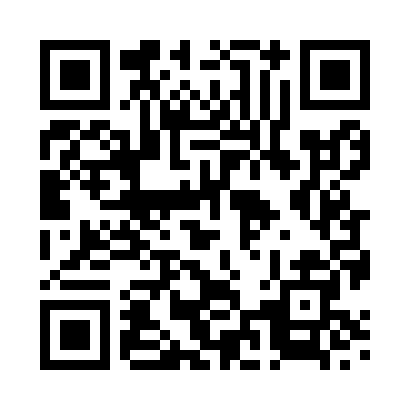 Prayer times for Aberlour, Moray, UKWed 1 May 2024 - Fri 31 May 2024High Latitude Method: Angle Based RulePrayer Calculation Method: Islamic Society of North AmericaAsar Calculation Method: HanafiPrayer times provided by https://www.salahtimes.comDateDayFajrSunriseDhuhrAsrMaghribIsha1Wed3:165:221:106:248:5911:052Thu3:155:191:106:269:0211:063Fri3:145:171:106:279:0411:074Sat3:125:151:106:289:0611:085Sun3:115:121:106:299:0811:096Mon3:105:101:106:319:1011:107Tue3:095:081:096:329:1211:118Wed3:085:061:096:339:1411:129Thu3:075:031:096:349:1611:1310Fri3:065:011:096:369:1911:1411Sat3:044:591:096:379:2111:1512Sun3:034:571:096:389:2311:1613Mon3:024:551:096:399:2511:1714Tue3:014:531:096:409:2711:1815Wed3:004:511:096:419:2911:1916Thu2:594:491:096:429:3111:2017Fri2:584:471:096:449:3311:2118Sat2:574:451:096:459:3511:2219Sun2:574:431:096:469:3711:2320Mon2:564:411:106:479:3911:2421Tue2:554:401:106:489:4011:2522Wed2:544:381:106:499:4211:2623Thu2:534:361:106:509:4411:2724Fri2:524:351:106:519:4611:2825Sat2:524:331:106:529:4811:2926Sun2:514:321:106:539:4911:3027Mon2:504:301:106:549:5111:3128Tue2:504:291:106:549:5311:3229Wed2:494:271:106:559:5411:3330Thu2:484:261:116:569:5611:3331Fri2:484:251:116:579:5711:34